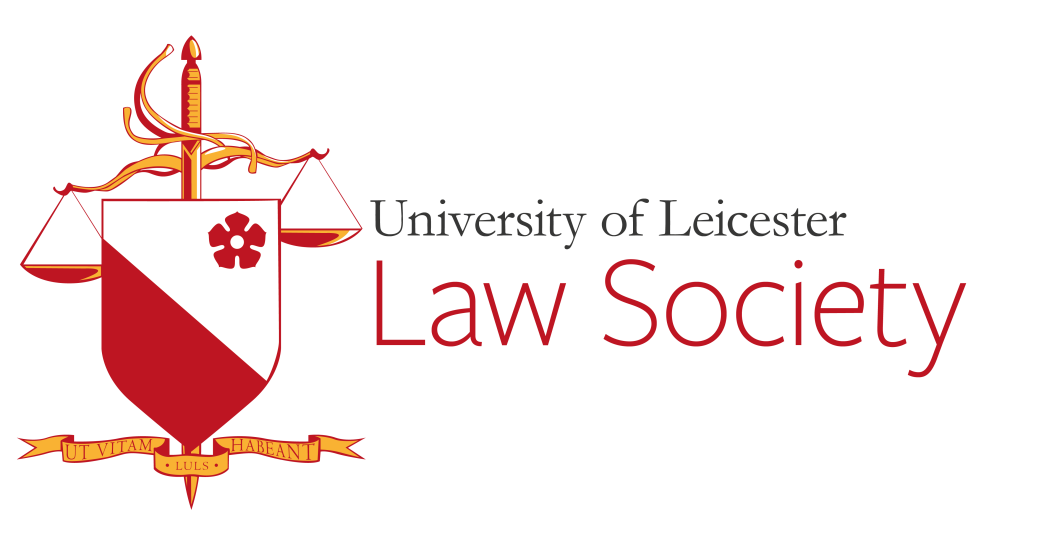 Barrister’s Representative Application FormRole description: As Barrister’s Rep you would work closely with Barristers, Judges and Chambers in order to inform students about a career at the bar. You would organise useful opportunities such as trips to chambers and courts, competitions with work experience prizes, information sessions and Barrister meet-and-greets. The aim of this role is to provide students with vital skills and experiences that will help them further their careers at the bar. Personal details:Name:				Year of Study: University email address: Why are you applying to become Barristers’ Representative? (max 200 words)What are some issues or challenges you believe you may face in this role and how would you overcome them? (max 200 words)Written communication is a key skill in this role. Draft an invitation letter that you would send to invite Chambers and barristers to an event at the university (max 250 words).Describe any legal and non-legal work experience you have done that is relevant to this role (extra-curricular activities, part-time work, mini-pupillages, volunteering, etc). Is there any other information you would like to provide?Please email your completed application form to Danae Larham, Barristers’ Rep, at dl240@student.le.ac.uk and Chloe Clapson, Chairperson, at crc17@student.le.ac.uk 